The Christmas Song (Chestnuts Roasting On An Open Fire)Bob Wells and Mel Torme 1945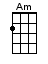 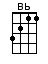 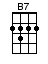 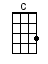 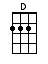 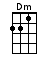 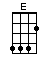 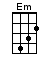 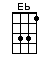 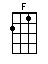 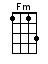 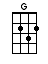 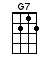 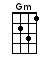 INTRO:  / 1 2 / 1 2 /[C] / [Dm] / [Em] / [Dm] /[C] Chestnuts [Dm] roasting on an [Em] open fire [Dm][C] Jack Frost [Gm] nipping at your [F] nose [Fm][Am] Yuletide [Fm] carols being [C] sung by a [B7] choir[E] And folks dressed [Fm] up like Eski-[Dm]mos [G]Everybody [C] knows a [Dm] turkey and some [Em] mistletoe [Dm][C] Help to [Gm] make the season [F] bright [Fm][Am] Tiny [Fm] tots with their [C] eyes all a-[B7]glowWill [Em] find it [Dm] hard to [F] sleep [G] to-[C]night[C] They know that [Gm] San-[C]ta’s on his [Gm] way[C] He’s loaded [Gm] lots of toys and [C] goodies on his [F] sleigh[F] And ev’ry [Fm] mother’s child [Bb] is gonna [Eb] spy[Eb] To see if [Am] reindeer really [D] know how to [F] fly [G7]And [C] so, I’m [Dm] offering this [Em] simple phrase [Dm][C] To kids from [Gm] one to ninety-[F]two [Fm][Am] Although it’s been [Fm] said many [C] times, many [B7] waysMerry [F] Christmas [G] to [C] you[C] They know that [Gm] San-[C]ta’s on his [Gm] way [C] He’s loaded [Gm] lots of toys and [C] goodies on his [F] sleigh[F] And ev’ry [Fm] mother’s child [Bb] is gonna [Eb] spy[Eb] To see if [Am] reindeer really [D] know how to [F] fly [G7]And [C] so, I’m [Dm] offering this [Em] simple phrase [Dm][C] To kids from [Gm] one to ninety-[F]two [Fm][Am] Although it’s been [Fm] said many [C] times, many [B7] waysMerry [F] Christmas [G] to [C] youwww.bytownukulele.ca